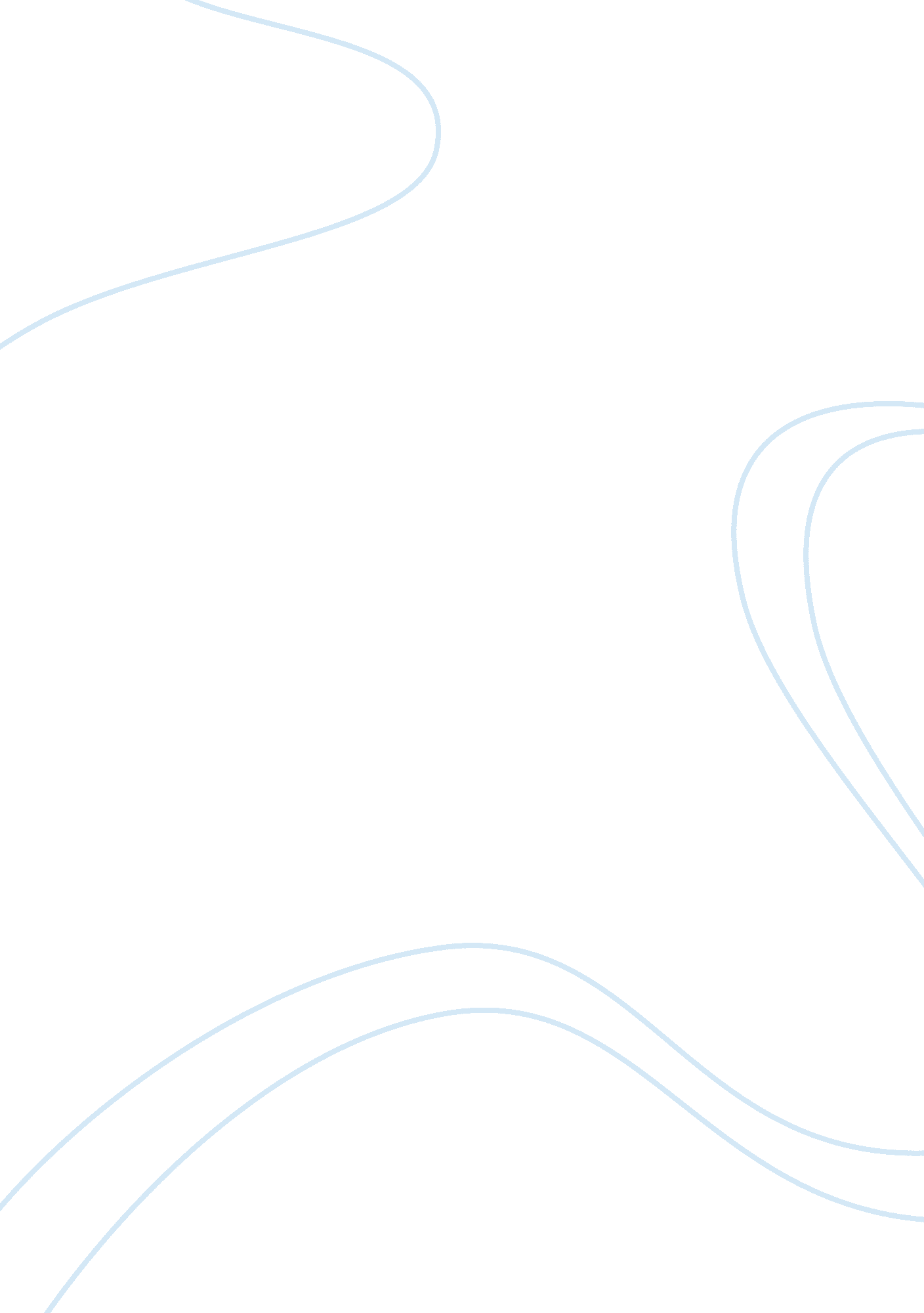 The national police force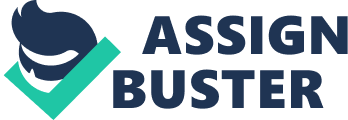 The national police force Introduction On first January in, the national police force also known as local policeforces emerged with the aim of addressing the changes in social and political organizations as a result of globalization and industrialization. Despite the fact that the national police force came about so as to help solve problems, it experienced some challenges. The biggest problem was from the police force itself. The problem has led to a hot debate on whether the national police force should either be controlled locally or nationally. 
TheUnited States should use the national police force to use the national police force to help fight the current wars on drugs and terrorism although the force has got some challenges in it. The use of a national police force would help ensure that the government is less vulnerable to interference. The use of a national police force would help control and monitor the work of the law enforcement officers. It would help ensure that the law officers are granted the same rights and dignities as other citizens of the country if at any time found to be guilty or accused of any crime. This would help reduce the risk of corrupt officials in offices and help bring justice those who shield in their big positions in the government. In some cases, the rights of most citizens are violated and taken for granted by the current police force. However with the use of the national police force it would curb such cases. 
A national police force would help ensure that no government employee conducts any acts of terrorism or drug trafficking irregularities. The reason behind it being, with the national police force it is difficult to dismiss law enforcement officers without the proper procedural or administrative protections. In the past, it has been experienced that some senior government officials dismiss law enforcement officials who try to investigate them of their illegal dealings. The current law enforcement officials have very many responsibilities that come from the badge that they have, which makes them very vulnerable to their line of profession. The vulnerability is in terms of the likely hood to be dismissed easily or falsely accused of criminal activities. The dismissals and false accusations have one aim that is to disrupt the law enforcement activities. However with the national police force it is not easy to falsely accuse or dismiss an officer. 
The United States national police force will be responsible for enforcing laws and more specifically fighting the war on terrorism and drug abuse in the throughout the country. The national police force will also ensure that the general law and order including the enforcement of the criminal code and any applicable states legislations are constitutionally the responsibilities of the states and the provinces. As the Royal Canadian Mounted police, the national police force will be responsible for an unusually large scope of duties. It will be required to perform federal operations that include; the enforcement of federal laws including commercial crime, counterfeiting, drug trafficking, border integrity, and organized crimes. It will also have to provide counter-terrorism and domestic security and providing protection services. It is clear that the national force will have more than one roles and responsibilities to accomplish. I think it would be the best choice for the United States to use the national police force so as to help fight the war on terrorism and drugs. The national power has an added advantage as compared to typical measures and techniques to combat the virtues. 
Work cited 
Archick, Kristin. US-EU cooperation against terrorism. DIANE Publishing, 2010. 